2015 Call for ProposalsResearch, development and innovation (RDI) to advance theSouth African waste sectorAnnouncementCall for proposalsThe Department of Science and Technology (DST) is pleased to announce a Call for Proposals for (solid) waste research, development and innovation projects commencing in 2016.  Applicants are requested to familiarise themselves with the information provided in this Call as well as in the Waste Research, Development and Innovation (RDI) Roadmap for South Africa (2015-2025), before preparing an application.Strategic framework of the Waste RDI Roadmap (6 Clusters) – available online at:http://wasteroadmap.co.za/download/rdi_clusters.pdf Waste RDI Roadmap – available online at: http://wasteroadmap.co.za/download/waste_rdi_roadmap_summary.pdf BackgroundThe Waste RDI Roadmap is an initiative of the DST, managed by the CSIR, aimed at strengthening – human capital development (HCD)research and development (R&D), andinnovation in the field of solid waste managementThrough the strategic investment in science, engineering and technology, the Department aims to support the prevention of waste and the optimised extraction of value from waste reuse, recycling and recovery, in order to create significant social, economic, and environmental benefit for the country.The Waste RDI Roadmap provides a framework to implement – More effective decision-making Faster insertion of context-appropriate technologyExport of know-how and technology Strengthened RDI capability and capacityResearch themesResearch proposals must be aligned with one of the following thematic areas and sub-themes of the Waste RDI Roadmap – Technology SolutionsDesign, development, evaluation, demonstration, localisation and deployment of technologies (both local and inbound) for customer-driven performance improvementProcess Performance OptimisationTechnology DevelopmentTechnology Evaluation and DemonstrationTechnology LocalisationModelling and analyticsDevelop and use methods, tools, techniques, platforms, systems and frameworks for the analysis, monitoring and evaluation of technical, economic, social and environmental opportunities and impacts associated with secondary resourcesSystems Analysis and ModellingBusiness ModelsSocio-Economic and Environmental ModellingAnalyticsImpact AssessmentWaste logistics performanceOptimisation of strategic, tactical and operational decision-making in respect of logistics objectives, assets and resourcesStrategic Network DesignPlanning and Management SystemsOperational Logistics ProcessesStrategic planningBuild and strengthen the basis and application of strategic analysis and advice for the purposes of evidence-based decision-making to inform strategy formulation, planning and its execution and managementMacro-EconomicsValue Chain StrategyPolicy and LegislationGovernanceWaste and environmentStrengthen the ability to identify, monitor, evaluate and report on environmental impacts of waste and its management, in order to inform better targeted and more effective responsesClimate changeWaste and societyDeepen understanding of waste-related opportunities and threats, to increase the success of influencing perception and practice positivelyJobs and LabourBusiness PracticesBehaviourAwareness and CommunicationProposals must also address one of the following priority waste streams –Organic wastePlastic wasteElectronic waste (WEEE)Municipal wasteR&D and Innovation in waste tyres, while a priority of the Waste RDI Roadmap, will continue to be supported by REDISA and is therefore not a focus of this Call for Proposals.Eligibility criteriaResearchers from South African Universities, Science Councils and other public research institutions, working in relevant disciplines, are invited to submit proposals for the DST/CSIR research grants.  Evaluation criteriaAll applications will undergo evaluation by an independent review panel, to assess the suitability of the proposal in terms of the Waste RDI Roadmap’s objectives.  All proposals will be evaluated against the following criteria:Alignment: the research proposal must address the priorities and research themes of the Waste RDI Roadmap (Section 3 above)Relevance: the research must have the potential to directly, and positively, influence the management of solid waste in South Africa, by moving waste up the hierarchy away from landfilling towards waste prevention, reuse, recycling or recovery, in a manner that will provide maximum environmental, social and economic benefit for the countryScientific/technical soundness and credibility: the research proposal has a sound scientific and/or technical base, reflects a sound grasp of the issues requiring investigation, the proposed methodologies are appropriate for achieving the objectives; and the deliverables and associated time frames for delivery are realistic.Innovation: the project is original and contributes to the body of knowledge or develops practical solutions to move waste away from landfilling towards waste prevention, reuse, recycling or recoveryResearch Outputs/Deliverables: the project must result in a significant research output, such as research reports, technologies, journal papers, qualificationsCapacity development: Only projects that include an element of capacity development through the training of post-graduate students, interns or junior staff will be consideredInstitutional capacity: the applicant should demonstrate sufficient institutional capacity to implement the projectValue for money:  the benefits of the proposed research are measurable and the value of the benefits exceed the value of the investmentEquity and redressIn line with the national imperative of equity and redress, the research call prioritises support for designated groups viz. black, female and persons with disabilities.Submission of proposalsTo be eligible for consideration, proposals must be submitted on the research proposal template provided, and submitted in .pdf format.  Research proposals (Part III: Detailed description of the project) should not exceed 10 pages and should include the following:Title of project:Abstract (max 250 words)Keywords (max 5 words)Outline of the research projectStatement of Research ProblemBackground and RationaleLiterature ReviewResearch Question/sAims and Objectives of the ResearchResearch Design and MethodologySignificance of the ResearchExpected Outcomes, Results and Contributions of the ResearchWorkplanReferences citedBrief CV of Lead Researcher and core team members with allocated contribution to projectReservationsThe DST expressly reserves the following rights:To reject all or any proposalsTo waive any or all irregularities in the proposals submittedTo retain the right not to select any application/s even if meeting all the requirementsContract negotiationsThe successful applicant/s will be required to enter into a written Agreement with the CSIR, who manages the Roadmap on behalf of the DST.ValidityAll applications will be regarded as valid for 180 days from the 9 December 2015 whereafter the CSIR may request an updated application, should this become necessary.Closing dateApplications must be submitted electronically via email to info@wasteroadmap.co.za in the prescribed format.  The deadline for the submission of proposals is Wednesday, 9 December 2015 at 17:00. All applicants will be notified about the outcome of their applications before the end of January 2016.For any queries relating to the call for proposals, contact:Prof Linda GodfreyManager: Waste RDI Roadmap Implementation UnitTelephone: 	012 841 4801Fax: 	012 842 7687E-mail:	LGodfrey@csir.co.za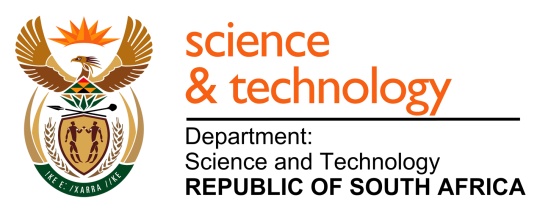 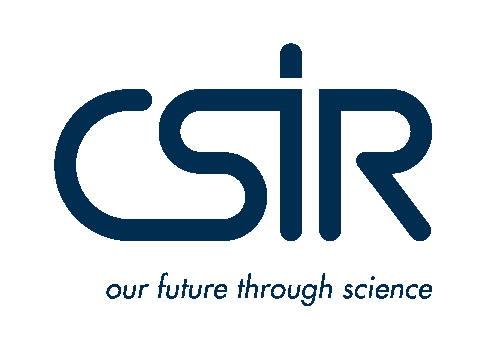 